AGR 62009  TAIEX Workshop on Improving data collection and the Use of the Farm Accountancy Data Network (FADN)organised in co-operation withVenue :(Tbc) Belgrade, SerbiaDate: (Tbc) 12 September 2016Beneficiary :SerbiaAim of the workshop :The workshop aims to assist on how to improve the data collection process that feeds into the Farm Accountancy Data Network (FADN), the quality of farm level data, as well as its analysis and dissemination of results.Implement the Quality Assurance System, is a need for continuous improvement of the quality of collected data, as well as securing progress in the procedures. Dissemination of results to many different types of users (Farmers, Agricultural extension service, Educational and Research institutions, Policy makers). Data dissemination FADN data  by the national institutions as well as by DG AGRI, European Commission.Day 1 : Monday 12 September 2016Day 1 : Monday 12 September 2016Chair : Mrs Mirjana BojcevskiChair : Mrs Mirjana Bojcevski 09:00Registration of the participants 09:30Introduction to the aims of the workshop 10:00 Benchmarking of FADN systems in the EU member states  10:30Discussion10:45Coffee break 11:00EU-requirements to the methodology  in Sampling / selection of farms- Implementation of the selection plan-Basic principles of SO calculation, Required data for the calculation, Data sources-Elaborate the report on implementation of the plan for the selection of returning holdings-Main challenges to improve representatives off agriculture 11:30Discussion 11:45FADN data quality control- Data quality control on data collector, Liaison Agency and European  Commission level- Work plan division of tasks among all advisors and farmers (organization monitoring )- The main steps  of working with farmers ( how to regularly record of the data )- Error checking to all farms for which it is done data entry;- Verification that the data from all farms entered in the software; 12:30Data validation on data collection software level –part of software- improving the system of data quality-List of errors by Extension Service can be used during the data validation and verification process, -Instant messaging system related to every single farm-Limits in FADN data control-the quick cross-check of farm return data (only farms closed for validation) 13:00Lunch  14:00Consequences  of changing EU farm return (Ester) 14:30Specific principles applicable to FADN data on European Commission level - procedures in RICA 1- how to transfer data to RICA system and how the testing system is working-list of necessary information for the RICA1 system configuration- Homogeneity test- Coherence tests in FADN software, farm return xml file to RICA 1 15:00Discussion 15:30Coffee break 16:00Communication in process off data collection and data verification 16:30Use of other (electronically) available administrative or commercial information sources  - Connections / relations with other data base, statistics and surveys 17:00DiscussionDay 2 : Tuesday 13 September 2016Day 2 : Tuesday 13 September 2016Day 2 : Tuesday 13 September 2016Day 2 : Tuesday 13 September 2016Day 2 : Tuesday 13 September 2016Day 2 : Tuesday 13 September 2016Chair : - Mrs Mirjana BojcevskiChair : - Mrs Mirjana BojcevskiChair : - Mrs Mirjana Bojcevski 09:00Registration of the participants/Introduction to the aims of the second day workshopRegistration of the participants/Introduction to the aims of the second day workshop 09:30National experiences in adapting to new information needsNational experiences in adapting to new information needs 10:00Coffe break Coffe break  10:30Policy analysis and research based on farm level data Adaptation of data collection to new policy needsRelevant variables to collect (sustainability data, non-farm income, other gainful activities etc.)Policy analysis and research based on farm level data Adaptation of data collection to new policy needsRelevant variables to collect (sustainability data, non-farm income, other gainful activities etc.) 11:00DiscussionDiscussion 11:30Coffe breakCoffe break 12:00Sustainability report for individual farmersFeedback for farmers improving individual data qualitySustainability report for individual farmersFeedback for farmers improving individual data quality 12:30DiscussionDiscussion 13:00LunchLunch 14:00Comparison of results off country  performance with EU countries Comparison of results off country  performance with EU countries  14:30Coffee breakCoffee break 15:00How to improve FADN efficiency in the field of economic analysisUse of FADN data for evaluation of the Rural Development PlanUse of FADN data for calculation of the nutrient balance (Farm Gate Balance)How to improve FADN efficiency in the field of economic analysisUse of FADN data for evaluation of the Rural Development PlanUse of FADN data for calculation of the nutrient balance (Farm Gate Balance) 15:30DiscussionDiscussion 16:00Coffee breakCoffee break 16:30New trends in data dissemination methods (internet sites, infographics, etc.)New trends in data dissemination methods (internet sites, infographics, etc.) 17:00DiscussionDiscussionThis meeting is being organised by theTechnical Assistance Information Exchange Instrumentof the European Commissionhttp://ec.europa.eu/taiex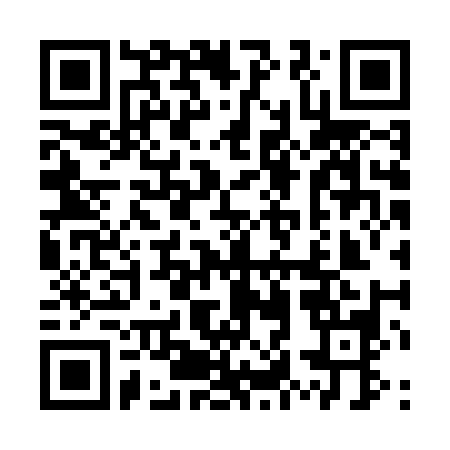 TAIEX on Twitter: #EUTaiexNEAR-TAIEX@ec.europa.eu; Telephone: +32-2-296 73 07 